01.06.SOWY  poniedziałek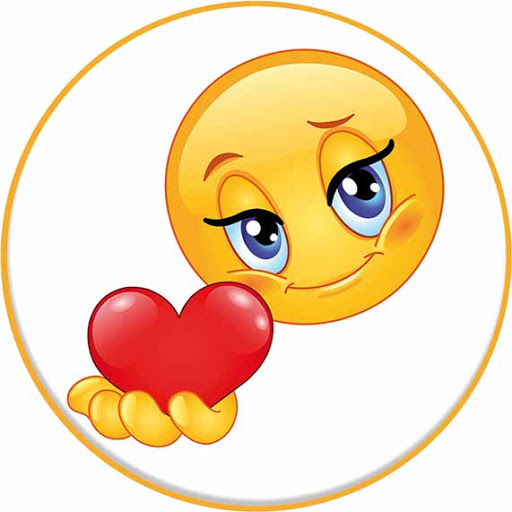     Dzień Dziecka Temat dzienny – Nasze prawa i obowiązkiI Zabawa na powitanie „Wesołe powitanie”https://www.youtube.com/watch?v=8HozqzBRUec  Z okazji Dnia Dziecka życzę Wam kochane dzieciAby uśmiech zawsze gościł na Waszych twarzach, Każdy dzień był wspaniałą przygodąI żeby spełniły się wszystkie Wasze marzenia!„Wszystkie dzieci nasze są” https://www.youtube.com/watch?v=d_vuxQ-9iVQ Zabawa taneczna przy piosence „Karuzela”https://www.youtube.com/watch?v=mJe37ufTUP0 Zestaw ćwiczeń porannych 1)„Taniec kolorów” – zabawa orientacyjno-porządkowa. Dziecko bierze apaszkę lub długą wstążkę i tańczy do muzyki https://www.youtube.com/watch?v=tcI6L8YuSAA 2) „Malowanie” – ćwiczenia dużych grup mięśniowych. Dzieci wcielają się w role malarzy. https://www.youtube.com/watch?v=UityBuZoXv0  przy dźwiękach muzyki  dzieci najpierw wspinają się na palce i pokazują gestami, że malują sufit. Na zmianę muzyki stają na całych stopach i udają, że malują ścianę. Na koniec kucają i odgry-wają rolę, że malują podłogę. 3) „Malowanie oburącz” – ćwiczenie motoryki dużej. Dzieci w powietrzu rysują dowolne obrazki, powtarzając słowa: Gdy wspólnie pracują ręce, możesz napisać więcej  (rysowanie oburącz prostych figur: koło, trójkąt, kwadrat, serce)4) „Marsz na piętach” – zabawa uspokajająca. Dzieci maszerują na piętach po ob.-wodzie koła w rytm muzyki. https://www.youtube.com/watch?v=5BSY_bsfIvk&list=PLTbSoH-LSbjM_P20hNoUnTP9m0jwLMemk Przypomnienie o konieczności mycia i dezynfekcji rąk  https://www.youtube.com/watch?v=QT-2bnINDx4II„Stop-klatka” – zabawa z elementami dramy. Dziecko stojąc tyłem do rodzica przypomina sobie sytuację, która wiąże się z przyjemnym lub nieprzyjemnym uczuciem. Następnie odwraca się na umówiony sygnał i przybiera pozę oraz minę związaną z tym zdarzeniem. Zabawę można powtórzyć kilkakrotnie zmieniając sytuację na smutną, radosną itp. Zabawa ruchowa przy piosence „Jeśli jesteś dziś szczęśliwy”https://www.youtube.com/watch?v=az7AZ2La6g4 „Wesołe marzenia” – Dzieci podrzuca piłkę do góry i za każdym razem gdy złapie mówi o swoich marzeniach rozpoczynając zdanie: Moim marzeniem jest... Gdy skończą się dziecku marzenia można kontynuować zabawę – dziecko mówi 
o swoich upodobaniach, rozpoczynając zdanie: Najbardziej lubię… „Piosenka o prawach dziecka” – wysłuchanie piosenki. Rodzic włącza piosenkę 
a zadaniem dziecka jest zapamiętanie o jakich prawach śpiewają dzieci w piosence „Piosenka o prawach dziecka” sł. i muz. Jerzy Kobyliński https://www.youtube.com/watch?v=Mudintn3BM4 1)Mam prawo żyć,   Mam prawo być sobą,   Czuć się bezpiecznie, wolną być osobą.   Mam prawo kochać i kochanym być,   Nie można mnie krzywdzić, poniżać i bić.   Mogę się śmiać,   Może się dziać pięknie,   Pragnę być zdrowy, rosnąć w swoim tempie.   Mam prawo wybrać sam przyjaciół swych,   Nie można mnie zmuszać do uczynków złych.       Ref.:  Dziecka prawa poważna sprawa,                 Dziecka prawa to nie zabawa. 2)Mam prawo śnić, mam prawo być inny,   Mogę być słabszy, lecz nie czuć się winny.   Mam prawo śpiewać głośno, kiedy chcę,   Mam prawo płakać cicho, gdy mi źle.      Ref.:  Dziecka prawa poważna sprawa,               Dziecka prawa to nie zabawa.Rodzic prosi dziecko, by opowiedziało, o czym jest piosenka, o jakich prawach dziecka jest w niej mowa. „Prawda – nieprawda” – zabawa ćwicząca logiczne myślenie. Rodzic wypowiada różne zdania.  Jeśli dziecko uważa, że zdanie jest prawdziwe, klaszcze, jeśli zdanie jest nieprawdziwe – tupie nogami. Przykładowe zdania: – Nikt nie może mnie zmuszać do robienia złych rzeczy. – Mogę zmusić kolegę, żeby grał ze mną w piłkę.– Nikt nie może czytać moich listów bez pozwolenia. – Mogę bawić się tylko z kolegami, których wybierze (imię dziecka). – Mogę uczyć się wszystkiego, co mnie zaciekawi. – Mam prawo do tajemnic i własnego zdania. – Mogę bawić się tylko z koleżankami, które wybierze (imię dziecka). – Nikt nie może mnie poniżać, krzywdzić i bić. „Nasze prawa” – zabawa plastyczna. Zadaniem dziecka jest stworzenie plakatu, który będzie pokazywał, jakie prawa dzieci są dla niego  najważniejsze. Może rysować, pisać, wyklejać i ozdabiać dowolnie plakat. Rodzic może przygotować dziecku odpisy np. Prawo do zabawy, Prawo do nauki, Prawo do życia w rodzinie, Prawo 
do życia bez przemocy, Prawo do wyrażania swoich uczuć, Prawo 
do odpoczynku.  „Prawa i obowiązki” – praca z Księgą zabaw z literami. Dziecko otwiera książkę na stronie 74 i  przygląda się ilustracjom, opowiada, co widza na zdjęciach i jakie prawa dziecka ilustrują te zdjęcia. Następnie omawiają zdjęcia na s. 75. Dziecko łączy zdjęcia w pary przedstawiające prawa i obowiązki dzieci prawo do zabawy – obowiązek sprzątania po zabawie; prawo do opieki lekarskiej – obowiązek dbania o własne zdrowie; prawo do życia w rodzinie – obowiązek dzielenia się z najbliższymi, troski o nich; prawo do nauki – odpowiedzialność za własną wiedzę. Słuchanie piosenki „Jesteśmy dziećmi”  https://www.youtube.com/watch?v=7K3_mSb1zRQ Praca w ćwiczeniach cz. 4 str.29a – dopasowywanie treści przeczytanej przez rodzica  do obrazka:1. prawo do wychowania w rodzinie, 2. prawo do ochrony przed przemocą, 3. prawo do zabawy i wypoczynku, 4. prawo do wyrażania własnych poglądów, 5. prawo do opieki zdrowotnej, 6. prawo do edukacjiPraca w ćwiczeniach cz. 4 str.29b – odczytywanie krótkich zdań, łączenie ich 
z odpowiednimi obrazkami, rysowanie swoich obowiązków w domu i podczas zajęć. IIIĆwiczenia relaksacyjna przy muzyce  https://www.youtube.com/watch?v=SCjAEV2v6JU Zabawy muzyczno-plastyczne do utworu „Piosenka o prawach dziecka” – dzieci, słuchając piosenki, rysują pastelami  lub kredkami ilustrację do niej.Zabawy ruchowo - taneczne przy muzyce https://www.youtube.com/watch?v=FZ3pj_ZkldQ https://www.youtube.com/watch?v=InxomdEHL8M https://www.youtube.com/watch?v=OZTYeTEZ2wAhttps://www.youtube.com/watch?v=ozI7YcVASgo https://www.youtube.com/watch?v=5OtqedVBlMg https://www.youtube.com/watch?v=mO03jLcA2XM Wspólne zabawy z rodzicami i rodzeństwem – miłe spędzanie Dnia Dziecka(inwencja rodziców i dzieci).